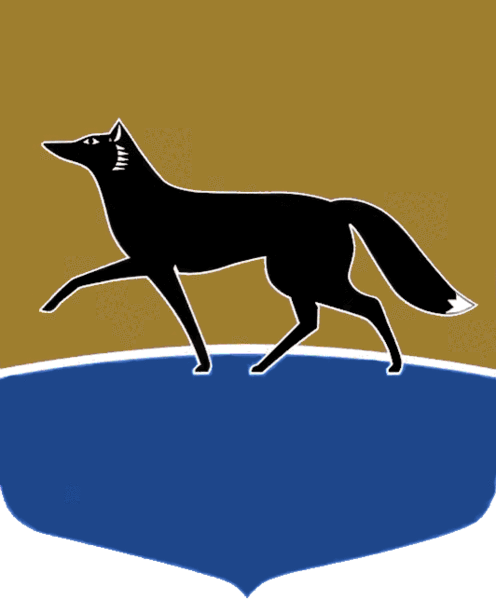 Принято на заседании Думы 26 октября 2022 года№ 210-VII ДГОб условиях приватизации муниципального имущества (нежилое помещение, расположенное по адресу: Ханты-Мансийский автономный округ – Югра, город Сургут, улица Федорова, дом 5/3)В соответствии с Федеральным законом от 21.12.2001 № 178-ФЗ 
«О приватизации государственного и муниципального имущества», решениями Думы города от 07.10.2009 № 604-IV ДГ «О Положении о порядке управления и распоряжения имуществом, находящимся в муниципальной собственности», от 28.05.2021 № 746-VI ДГ «О прогнозном плане приватизации муниципального имущества на 2022 год и плановый период 2023 – 2024 годов», рассмотрев документы, представленные Администрацией города по приватизации муниципального имущества, Дума города РЕШИЛА:1.  Утвердить условия приватизации муниципального имущества согласно приложению к настоящему решению.2.  Администрации города осуществить приватизацию муниципального имущества в соответствии с действующим законодательством.3.  Контроль за выполнением настоящего решения возложить 
на Председателя Думы города, председателя постоянного комитета Думы города по бюджету, налогам, финансам и имуществу Слепова М.Н.И.о. Председателя Думы города					    А.И. Олейников«26» октября 2022 г.  Приложение   к решению Думы города  от 26.10.2022 № 210-VII ДГУсловия приватизации муниципального имуществаНаименование, назначение имуществаНежилое помещение, назначение: нежилоеАдрес (местоположение)Ханты-Мансийский автономный округ – Югра, г. Сургут, ул. Федорова, д. 5/3Краткая характеристика 
имуществаНежилое помещение: литера строения А, этаж 3, номера на поэтажном плане 2 – 10, 
12 – 15, 17 – 18, 20 – 27, 29 – 37, фундамент железобетонный, наружные и внутренние капитальные стены – кирпичные, перегородки – кирпичные, перекрытия – железобетонные плиты, крыша – металлочерепица, полы – бетонные, линолеум, плитка, окна металлопластиковые, двери – металлические, простые, внутренняя отделка – гипсокартон, плитка, обои, подвесной потолок, центральное отопление, скрытая электропроводка, центральный водопровод, центральная канализация, центральное горячее водоснабжение, приточно-вытяжная вентиляция, лестницы 
и входы – бетонные, год постройки – 2000Общая площадь600,7 кв. метраКадастровый номер86:10:0101243:10771Сведения 
о зарегистрированных правах:1)  запись государственной регистрации права собственности;№  86:10:0101243:10771-86/057/2020-1 
от 20.03.2020;2)  ограничение прав (обременение)не зарегистрированоСведения об учёте 
в реестре муниципального имущества (реестровый номер) 0901135/2-4Сведения о  рыночной стоимости имущества22 137 597,00 рублей, в том числе 
НДС (20 %) 3 689 599,50 рубля. Отчёт об оценке от 04.10.2022 № 6352/22. Оценка произведена ООО «Центр экономического содействия» по состоянию на 04.10.2022Способ приватизацииАукцион в электронной форме (открытый 
по составу участников и форме подачи предложений)Начальная цена 22 137 597,00 рубля Шаг аукциона1 100 000 рублей Форма платежаПлатёж единовременный 